St James’ Pre-School NewsletterIssue 6 July 2016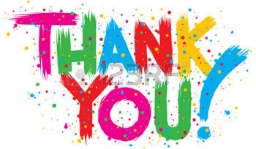 Huge thanks for the fantastic support for our summer disco in May which raised £264.38 and also our sponsored colour which this year was a celebration of the Queen’s 90th Birthday.  We had some fabulous pictures of Her Majesty and we raised an amazing £375.20!  We have been able to purchase some new role play equipment as well as art and craft materials.  We have been busy collecting and counting your Sainsbury’s Active Kids vouchers and have placed an order for some new outdoor equipment which will encourage the boys and girls to care for their environment.  Thank you to everyone who has supported our events throughout the year – it is very much appreciated!Those children who are leaving Pre-School to start Reception had a group photograph taken on Wednesday 29th June.  They enjoyed dressing up in graduation outfits and photographs will be on sale shortly.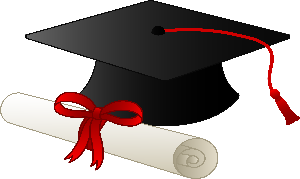 The children going to Bishop Martin recently enjoyed a visit from Miss Jones.  They chatted about all the exciting things the children will soon be doing in school.  We have also loved listening to the boys and girls who will be attending other local schools and finding out the name of their Teacher and what they did during their transition visits.Our end of term summer party, with entertainment, dancing and party food, will be held on Thursday 21st July starting at 9.15 a.m. and finishing at 11.15 a.m.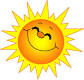 All pre-school children are welcome to come to the summer party whether they usually attend on a Thursday or not.  This year we will be charging a fee of £6 for all children, including those who receive funding.  This is because we receive funding for 190 days but open for 192 days.  The reduced fee of £6 represents less than half the usual daily fee.  Please let us know if your child will be coming to the party and pay fees in a named envelope in advance, if possible.  Thank you for your support.We would like to ask parents to collect their children at 11.15 a.m. as the children leaving for big school and their parents will be taking part in a short leavers’ concert starting at 11.25 a.m.  Invitations for the leavers’ concert have recently been issued – be sure to have your tissues handy!  Good Luck to all our children leaving for big school.  It has been lovely to have your company and we will miss you all.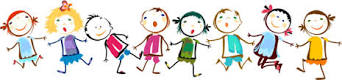 Staff ChangesMargaret Fiske, who has been a valuable member of the staff team at St James’ will not be returning in September.  Margaret has looked after families attending Parent and Toddler since 2000 and has made the decision to leave so that she can now spend more time with her own family.  I’m sure you would like to join us in saying a very big THANK YOU and wishing her health and happiness in the future.Fee Increase from September 2016Due to an increase in running costs, fees will be increased from £12.50 a session to £12.75 a session from September 2016.The administration fee will remain at £75 a year and this can be paid in three instalments of £25 at the beginning of each term.  The administration fee is payable by all children including those in receipt of nursery funding.Dates for your DiaryLast day of term (Party day and Leaver’s Concert) Thursday 21st July.  Children not involved in the Leavers’ concert should be collected at 11.15 a.m.  If your child is involved in the concert you are invited to arrive at St James’ Church at 11.15 a.m.  The children will be taken over to Church by staff members and we hope that the concert will start as near to 11.30 a.m. as possible.Children return to Pre-School on Tuesday 6th SeptemberTerm dates for the next school year (September 2016 to July 2017) have been issued and will be available on our website shortly.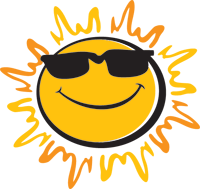 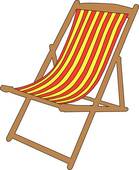 The two Debs and all the staff team would like to thank you for reading this newsletter!Thank you all for your support throughout the year and we hope you have a great summer!St James’ Pre-School Woolton LtdA non-profit organisationCharity Number 1160217Phone:	 0151 428 7525Email: 	 stjamespreschool@hotmail.comWebsite:		stjamespreschoolwoolton.com  